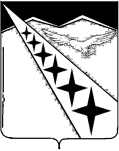 АДМИНИСТРАЦИЯ ЛУЧЕВОГО СЕЛЬСКОГОПОСЕЛЕНИЯ ЛАБИНСКОГО РАЙОНАПОСТАНОВЛЕНИЕ     от 12.12.2017                                                                                      № 157поселок ЛучОб отмене постановления администрации Лучевого сельского поселения Лабинского района от 28 августа 2017 года № 97 "Об утверждении административного регламента администрации Лучевого сельского поселения Лабинского района предоставления муниципальной услуги "Предоставление информации об объектах недвижимого имущества, находящихся в муниципальной собственности и предназначенных для сдачи в аренду""В соответствии с Федеральным законом от 06.10.2003 г. № 131-ФЗ «Об общих принципах организации местного самоуправления в Российской Федерации», руководствуясь Уставом Лучевого сельского поселения Лабинского района, п о с т а н о в л я ю:1. Отменить постановление администрации Лучевого сельского поселения Лабинского района от 28 августа 2017 года № 97 "Об утверждении административного регламента администрации Лучевого сельского поселения Лабинского района предоставления муниципальной услуги "Предоставление информации об объектах недвижимого имущества, находящихся в муниципальной собственности и предназначенных для сдачи в аренду"".2. Настоящее постановление обнародовать в установленном порядке и разместить на официальном сайте администрации Лучевого сельского поселения Лабинского района в информационно-телекоммуникационной сети "Интернет".       3. Контроль за выполнением настоящего постановления оставляю за собой.        4. Постановление вступает в силу со дня его обнародования.Глава администрации Лучевого сельского поселенияЛабинского района 						    В.В. Водянников